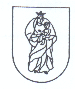 KRETINGOS RAJONO BAUBLIŲ PAGRINDINĖS MOKYKLOSDIREKTORIUSĮSAKYMASDĖL KRETINGOS RAJONO BAUBLIŲ PAGRINDINĖS MOKYKLOS SUPAPRASTINTŲ VIEŠŲJŲ PIRKIMŲ TAISYKLIŲ PATVIRTINIMO                                                                                            2012 m. kovo 9 d. Nr. V1-78 Baubliai     Vadovaudamasi Lietuvos Respublikos viešųjų pirkimų įstatymo (Žin., 1996, Nr. 84-2000; 2006, Nr. 4-102; 2008, Nr. 81-3179; 2009, Nr. 93-3986; 2010, Nr. 25-1174; 2011, Nr. 2-36) 85 straipsnio 3 dalimi bei atsižvelgdama į Viešųjų pirkimų tarnybos prie Lietuvos Respublikos Vyriausybės 2008 m. rugsėjo 12 d. įsakymą Nr. 1S-91 „Dėl Viešųjų pirkimų įstatymo 4 straipsnio 1 dalies 1, 2 ar 3 punktuose nurodytų perkančiųjų organizacijų Supaprastintų viešųjų pirkimų pavyzdinių taisyklių patvirtinimo“ (Žin., 2008, 107-4119):1. T v i r t i n u  Kretingos rajono Baublių pagrindinės mokyklos Supaprastintų viešųjų pirkimų taisykles (pridedama).                  2. P r i p a ž į s t u  netekusiu galios Kretingos rajono Baublių pagrindinės mokyklos direktoriaus 2009 m. kovo 4 d. įsakymą Nr. V1-107 „Dėl supaprastintų viešųjų pirkimų taisyklių patvirtinimo“ . Direktorė			                                              Verutė KeblienėParengė          Robertas Žeimys                      2012-03-09                                   D:/My/Document/Įsakymai/2012/V1